Chiesa della Spezia – Sarzana – BrugnatoPELLEGRINAGGIO MENSILE MARIANOpresieduto da S.E. Rev.ma Mons. Luigi Ernesto PALLETTI Vescovo diocesanoSabato 2 aprile 2016PARROCCHIA CATTEDRALE  CRISTO RELA SPEZIAore 7,30: ritrovo presso la “Mensa 2000” di via Torino, da cui, processionalmente attraversando alcune vie cittadine, recitando il Santo Rosario, si raggiungerà la chiesa cattedraleore  8,00: celebrazione della Santa Messa Al termine incontro convivialeMaria Santissima rafforzi la fede nelle nostre famiglie  e nelle nostre parrocchie affinché sorgano sante vocazioni al sacerdozio e alla vita religiosa, custodisca  e assista il Papa Francesco  nel suo magistero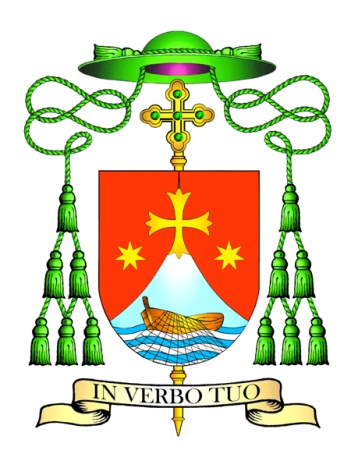 